附件二：各评委委员会成员对所有投标人投标文件的分项评分明细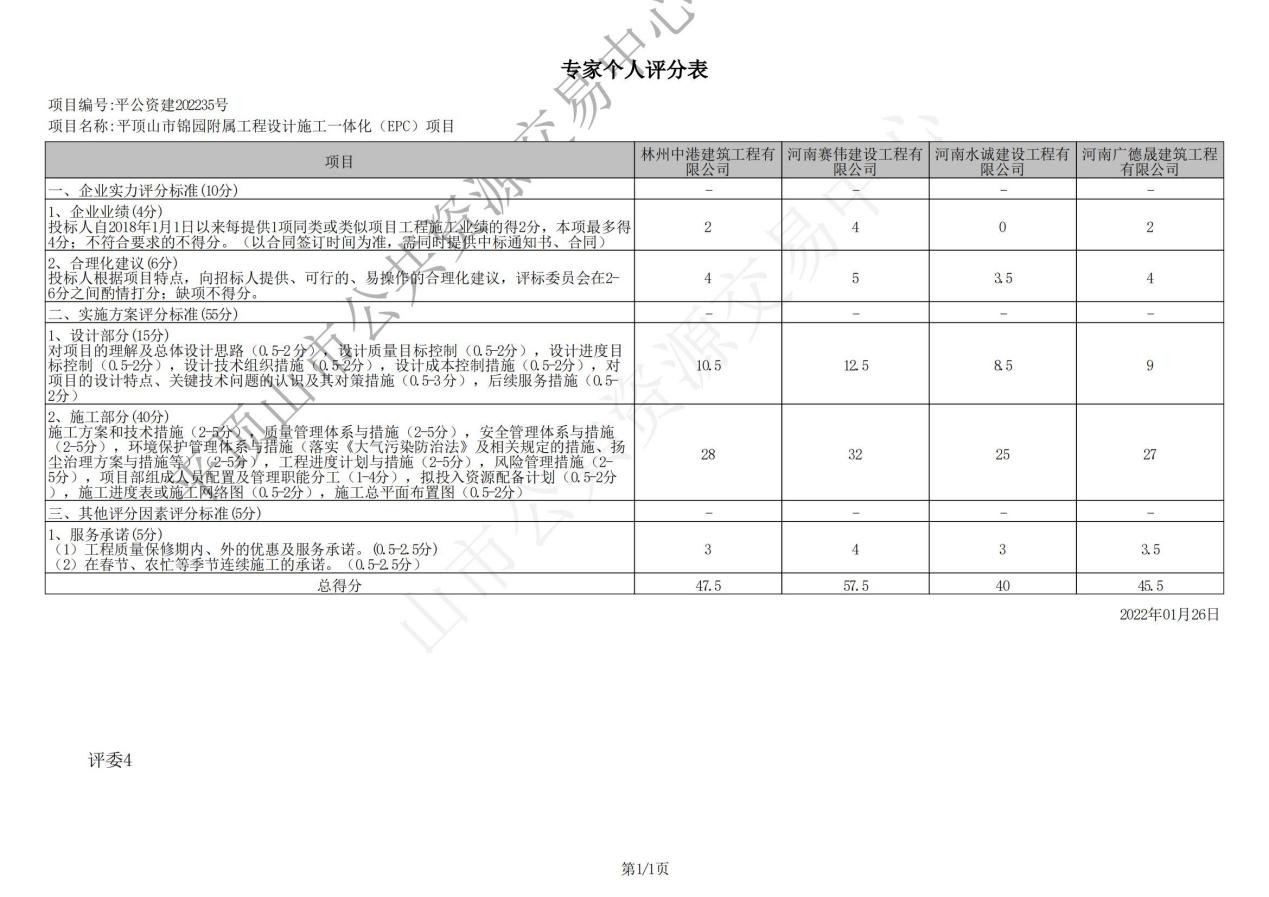 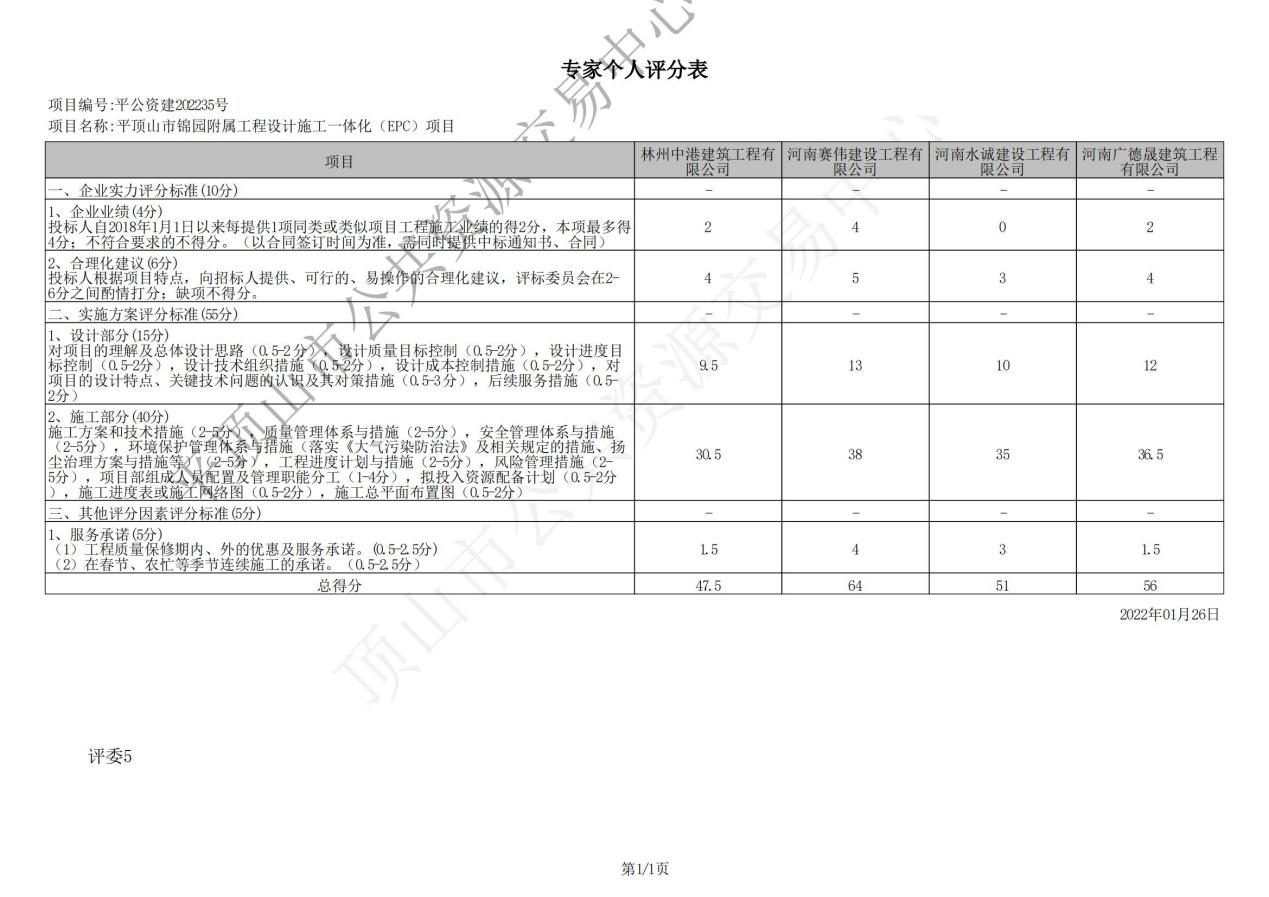 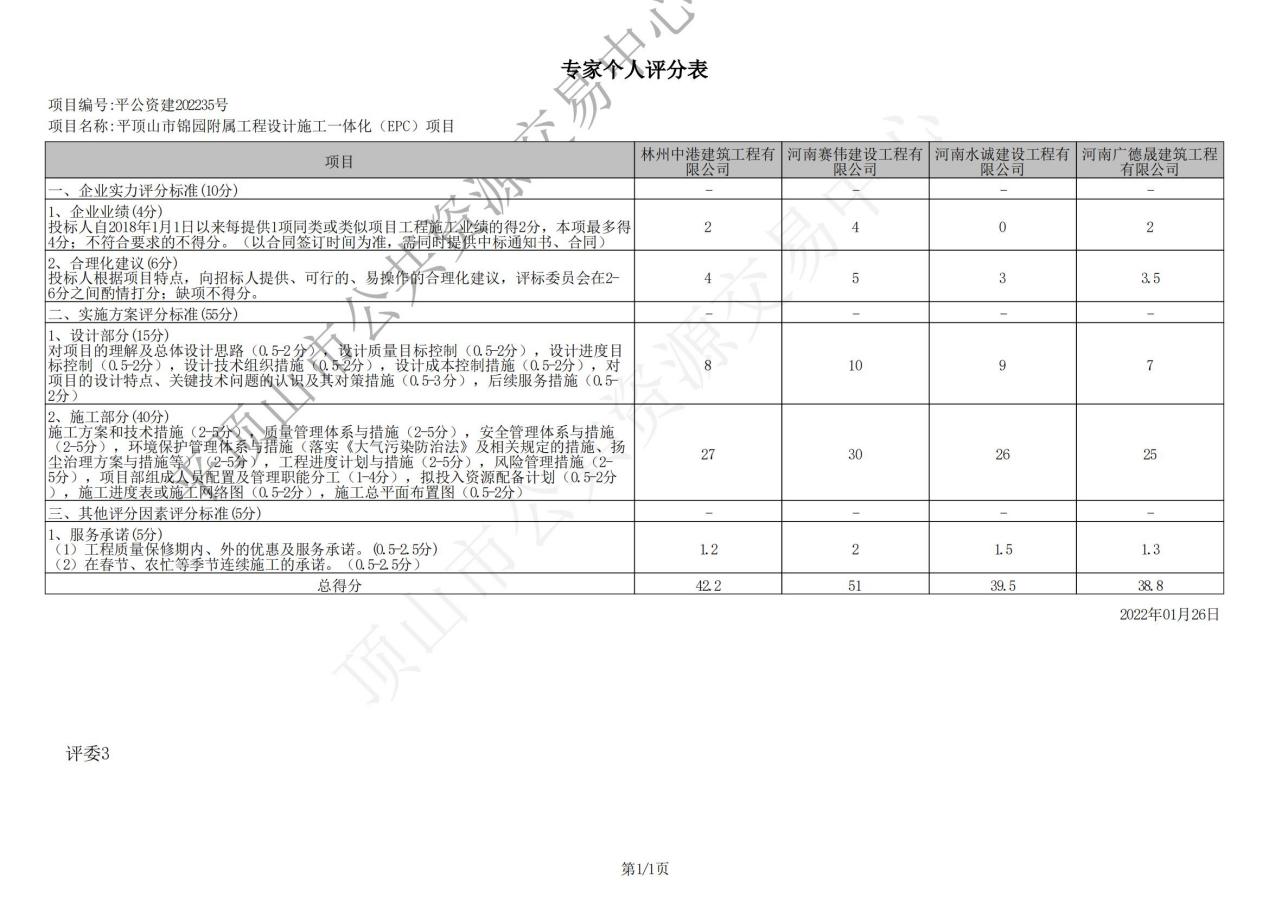 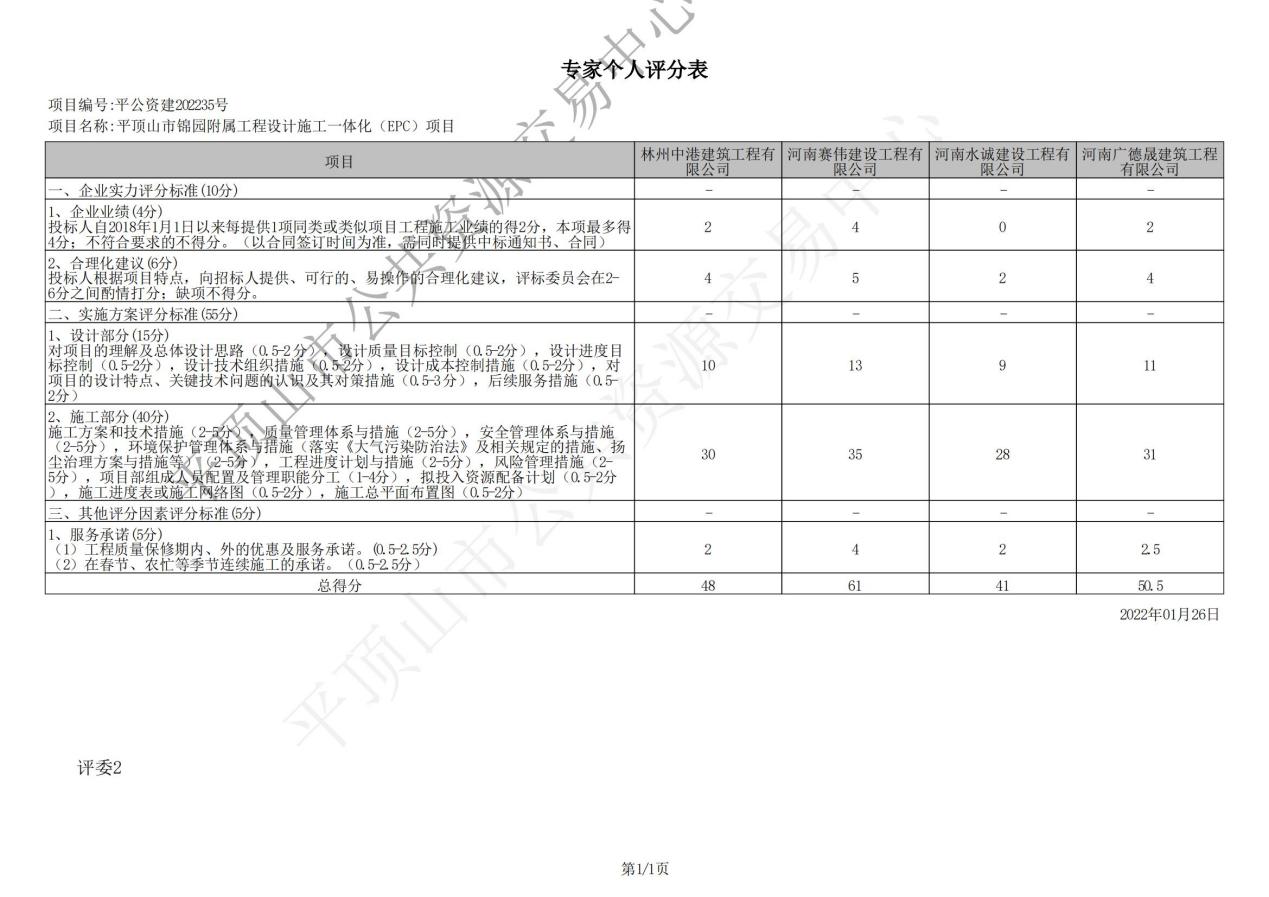 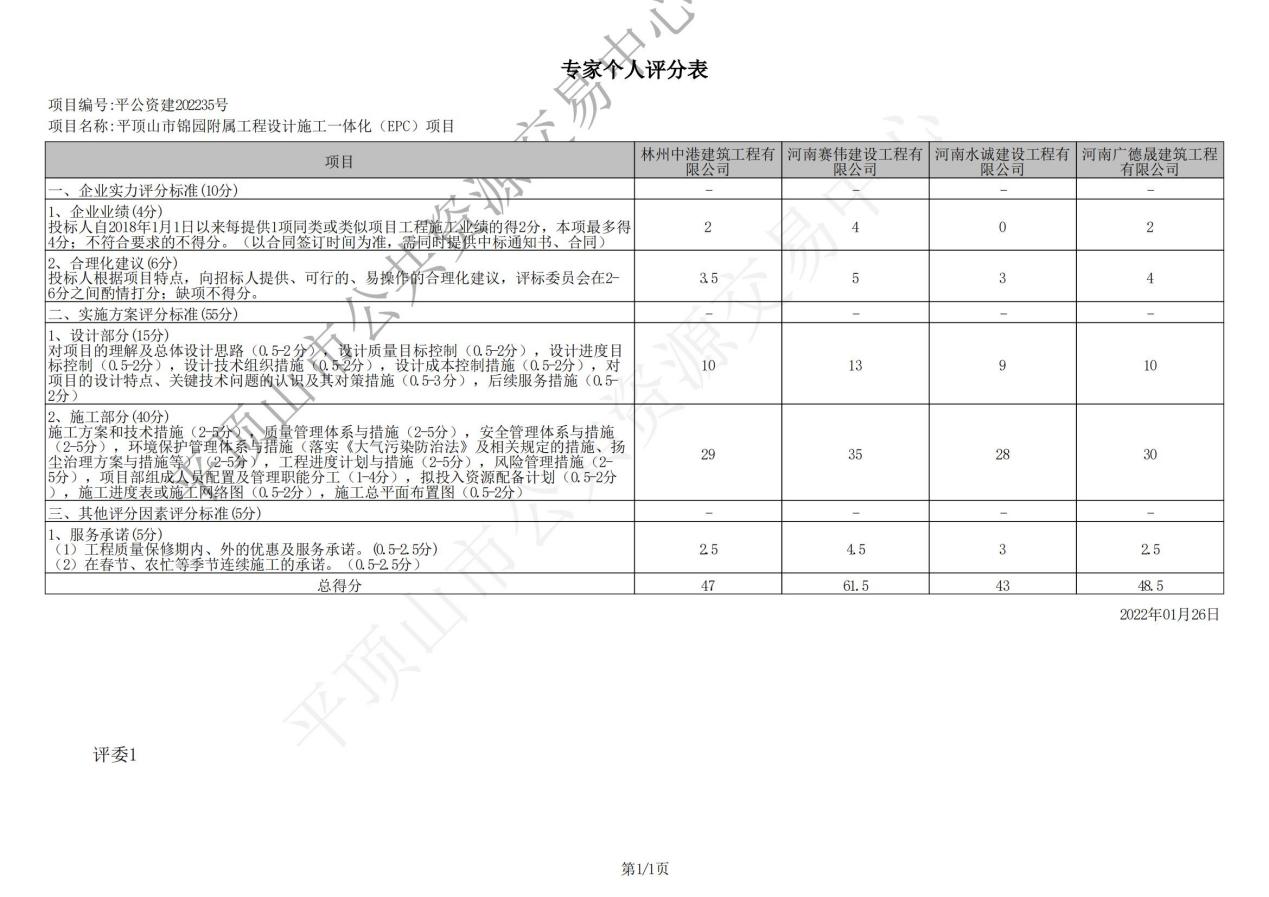 